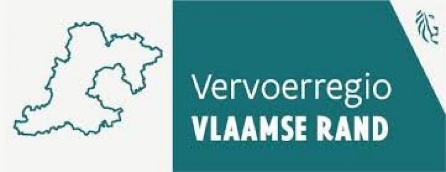 Situering In de Vervoerregio Vlaamse Rand is een openbaar vervoersplan uitgewerkt met het oog op de invoering van de basisbereikbaarheid.  Dat bestaat uit drie lagen:Het kernnet. De bussen en ringbustram van het kernnet zorgen voor de verbinding tussen grote woonkernen en scholen, sport- en recreatiecentra, ziekenhuizen en handelscentra. Het kernnet wordt afgestemd op het treinnet.Het aanvullend net bestaat uit de bussen tussen kleinere steden en gemeenten. Het zorgt voor de aanvoer naar het kernnet en het treinnet. Functioneel  net omvat ook het woon-werkverkeer en het woon-schoolvervoer dat alleen tijdens de spitsuren bestaat,  maar het maakt deel uit van het aanvullend net.U vindt hieronder de schematische basiskaarten. U kan deze kaarten via google maps raadplegen.  Google Map met netwerken Vervoerregio Vlaamse Rand Zo kan u o p alle details inzoomen.Kernnet Vervoerregio Vlaamse Rand  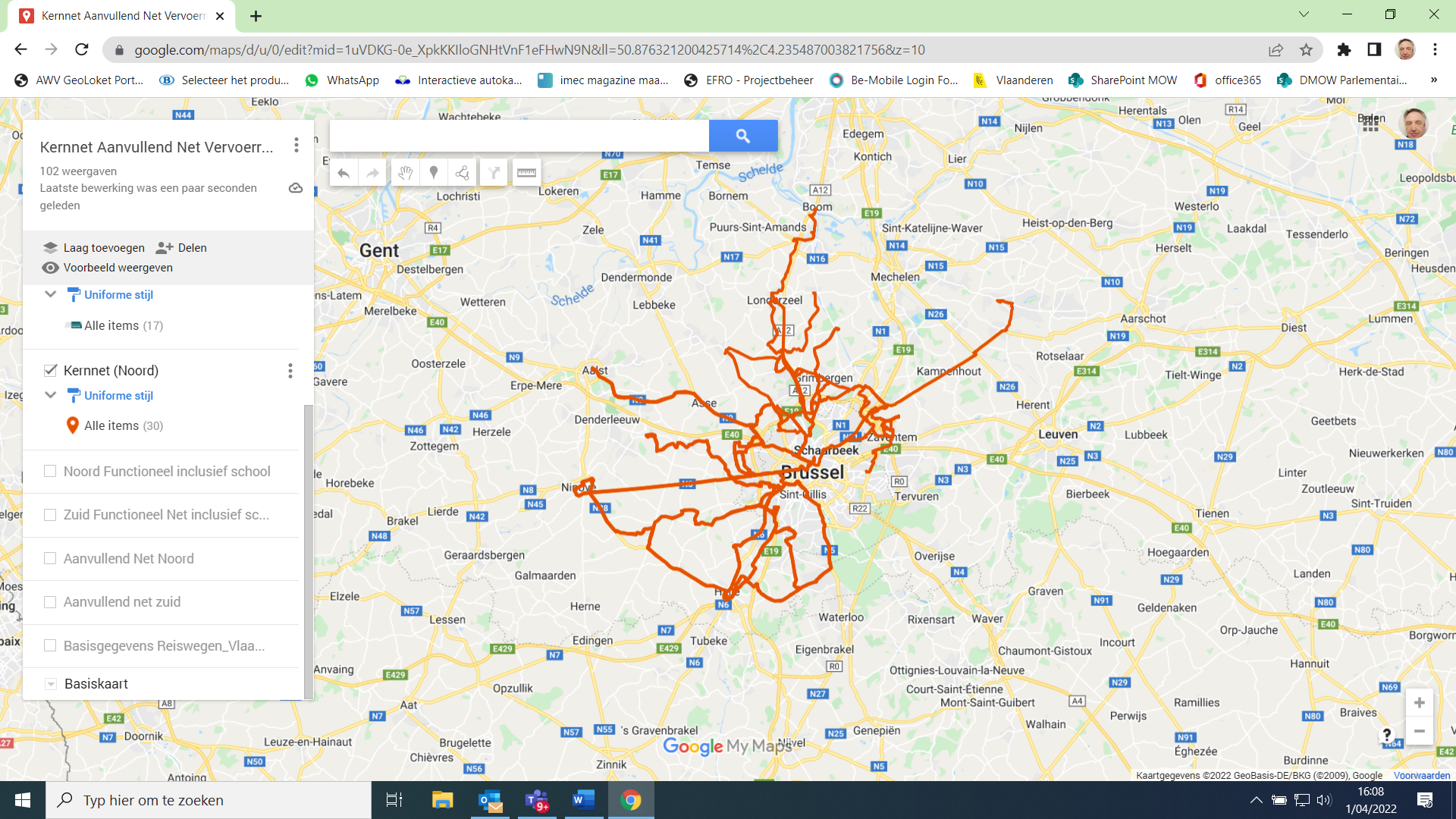 Aanvullend Net Vervoerregio Vlaamse Rand 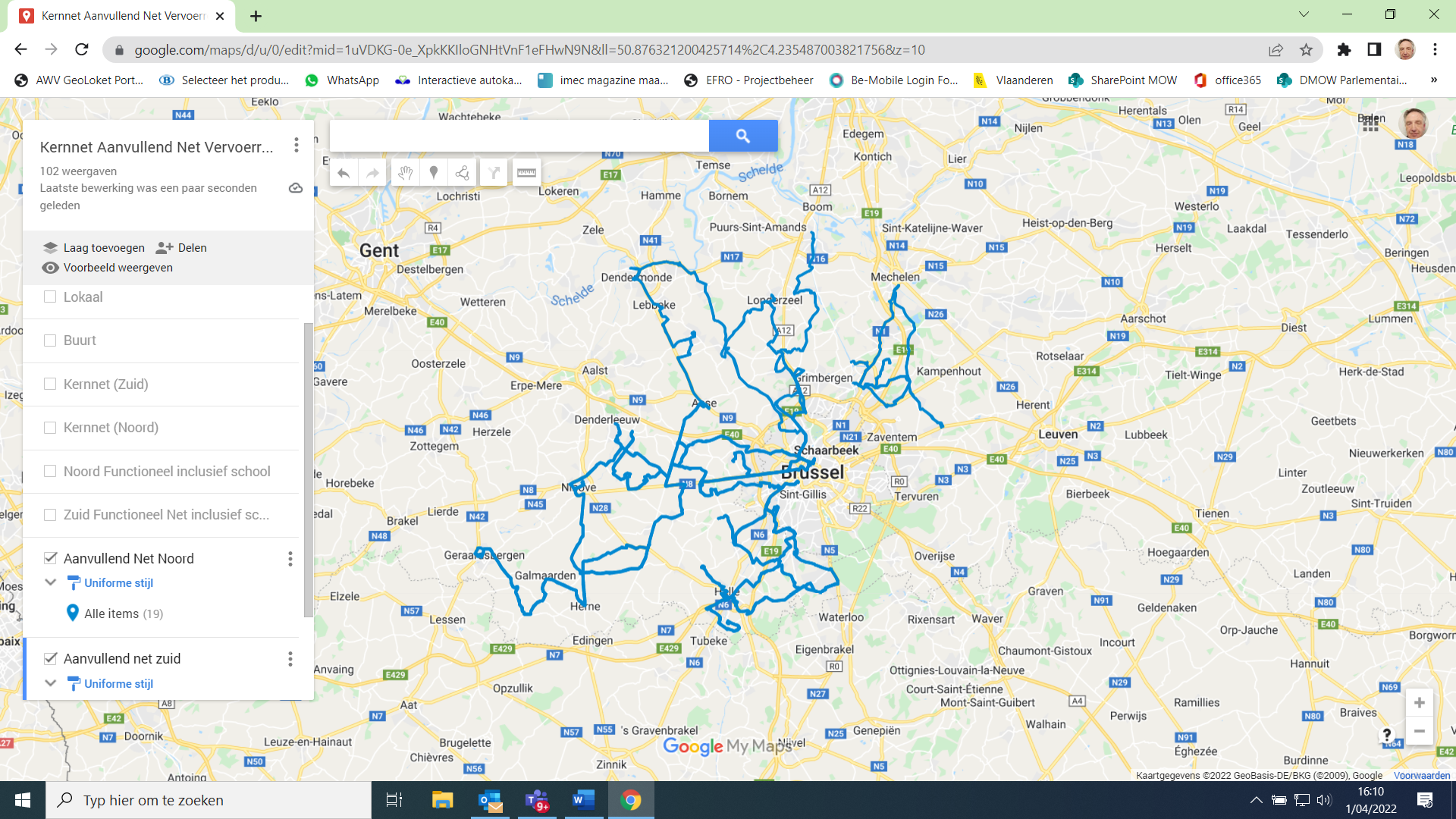 Kernnet en Aanvullend Net Vervoerregio Vlaamse Rand 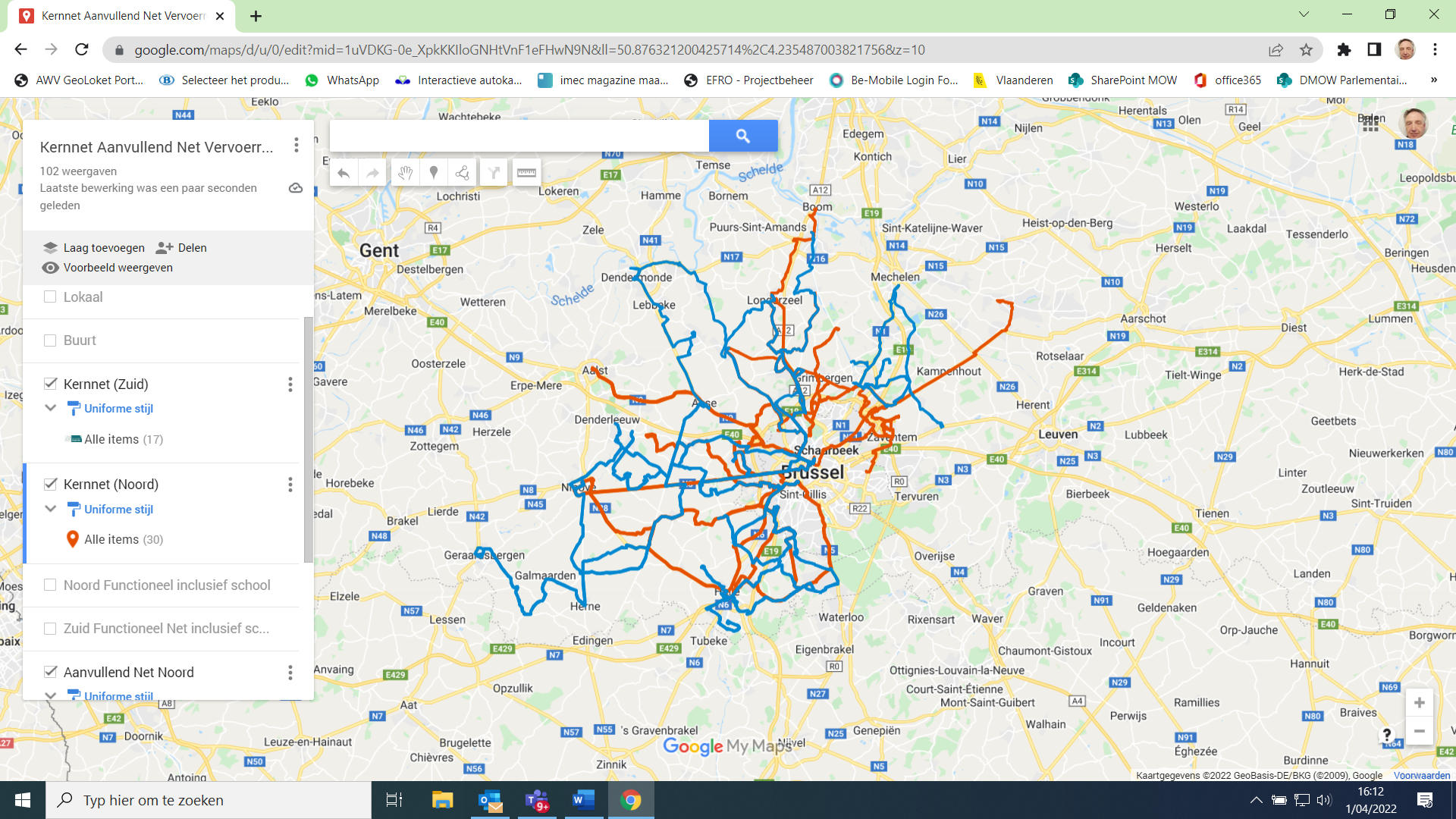 Functioneel Net incl. schoolvervoer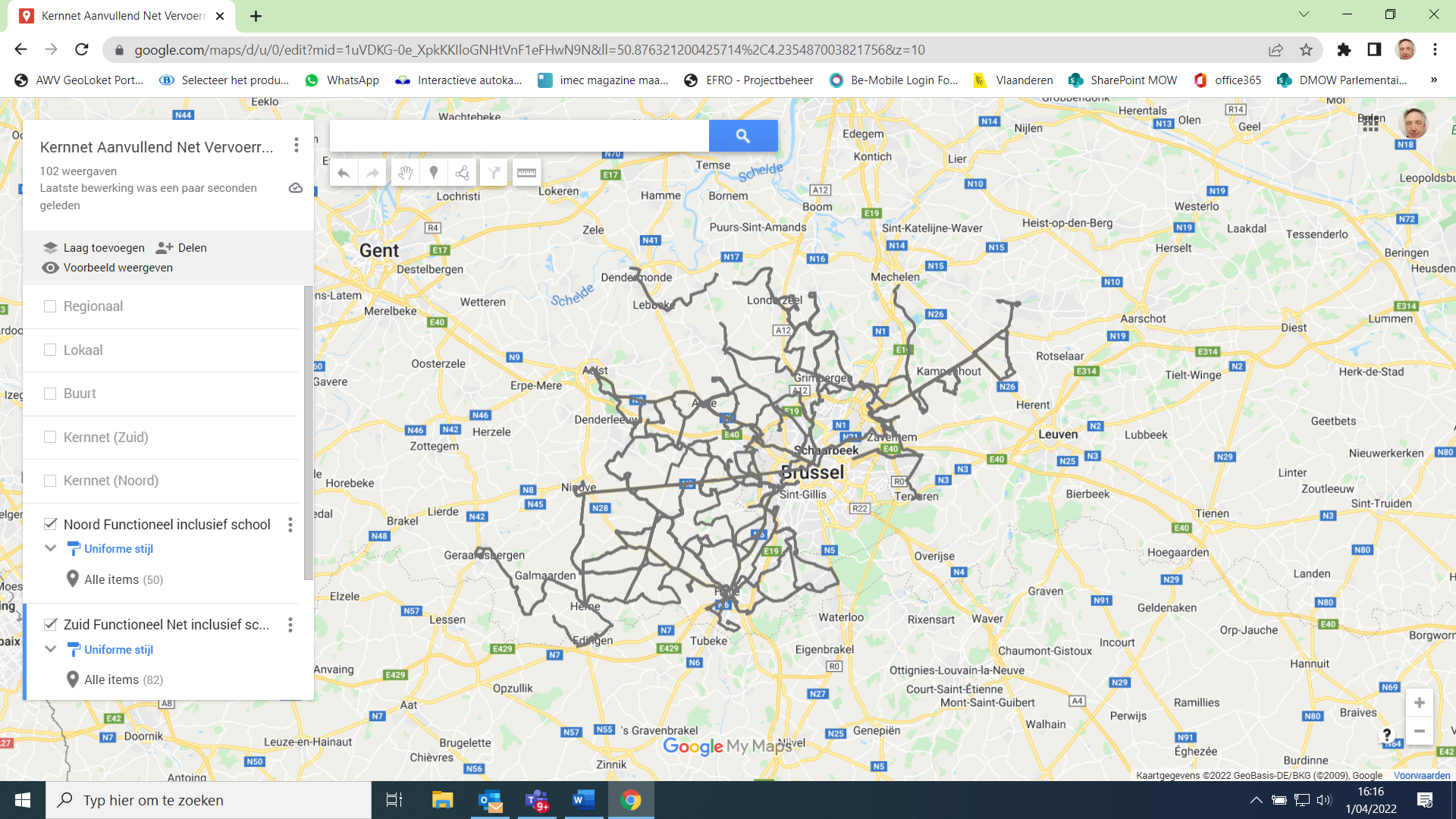 Kernnet Aanvullend Net en Functioneel geïntegreerd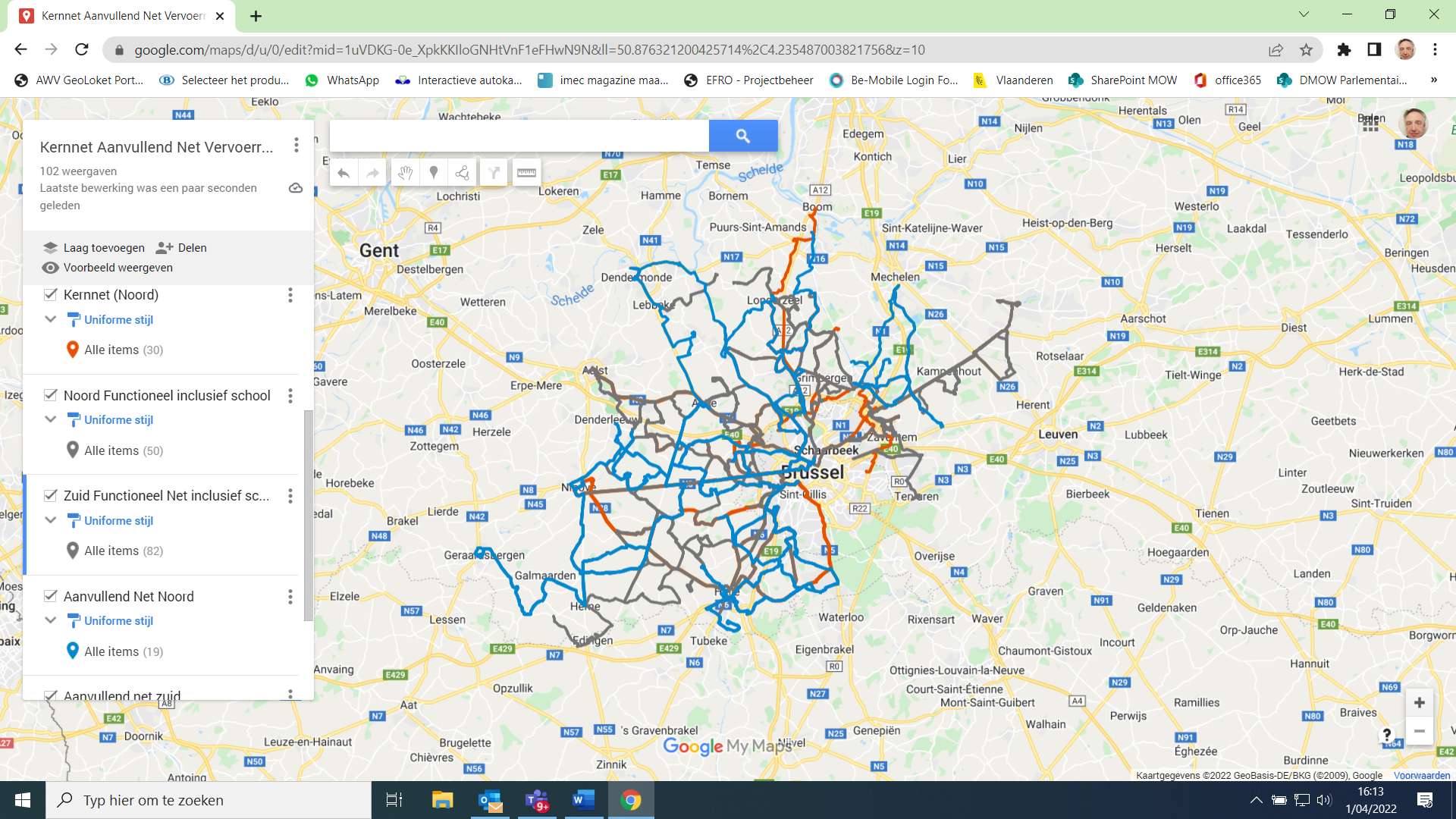 